        Средняя « Наша Родина Россия»Рисование.« По мотивам филимоновской росписи»https://yandex.ru/video/preview/?filmId=9791338977560395257&parent-reqid=1589720461457712-1578258837016261173000295-prestable-app-host-sas-web-yp-48&path=wizard&text=рисование+средняя+группа+видео+по+мотивам+филимоновской+росписиЛепка« Животные из русских сказок»Лиса.https://yandex.ru/video/preview/?filmId=18377468950380301158&text=лепка%20средняя%20группа%20видео%20животные%20из%20русских%20сказок&path=wizard&parent-reqid=1589721364965462-157011208744685355300303-production-app-host-sas-web-yp-26&redircnt=1589721384.1Петухhttps://yandex.ru/video/preview/?filmId=18065141661701064073&text=лепка%20средняя%20группа%20видео%20животные%20из%20русских%20сказок&path=wizard&parent-reqid=1589721364965462-157011208744685355300303-production-app-host-sas-web-yp-26&redircnt=1589721449.1Медведь.https://yandex.ru/video/preview/?filmId=17353527946661670048&text=лепка%20средняя%20группа%20видео%20животные%20из%20русских%20сказок&path=wizard&parent-reqid=1589721364965462-157011208744685355300303-production-app-host-sas-web-yp-26&redircnt=1589721561.1Заяц.https://yandex.ru/video/preview/?filmId=725290687903426782&text=лепка%20средняя%20группа%20видео%20животные%20из%20русских%20сказок&path=wizard&parent-reqid=1589721364965462-157011208744685355300303-production-app-host-sas-web-yp-26&redircnt=1589721592.1                           Аппликация.« Сказочный город».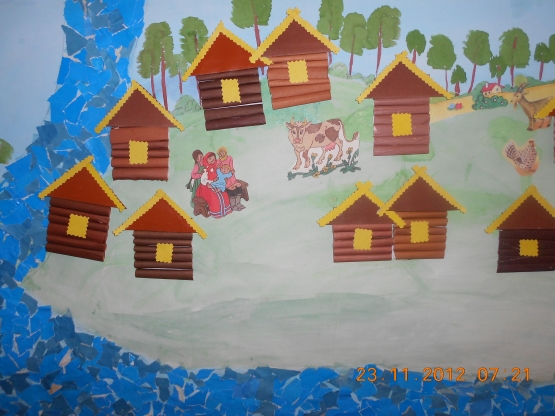 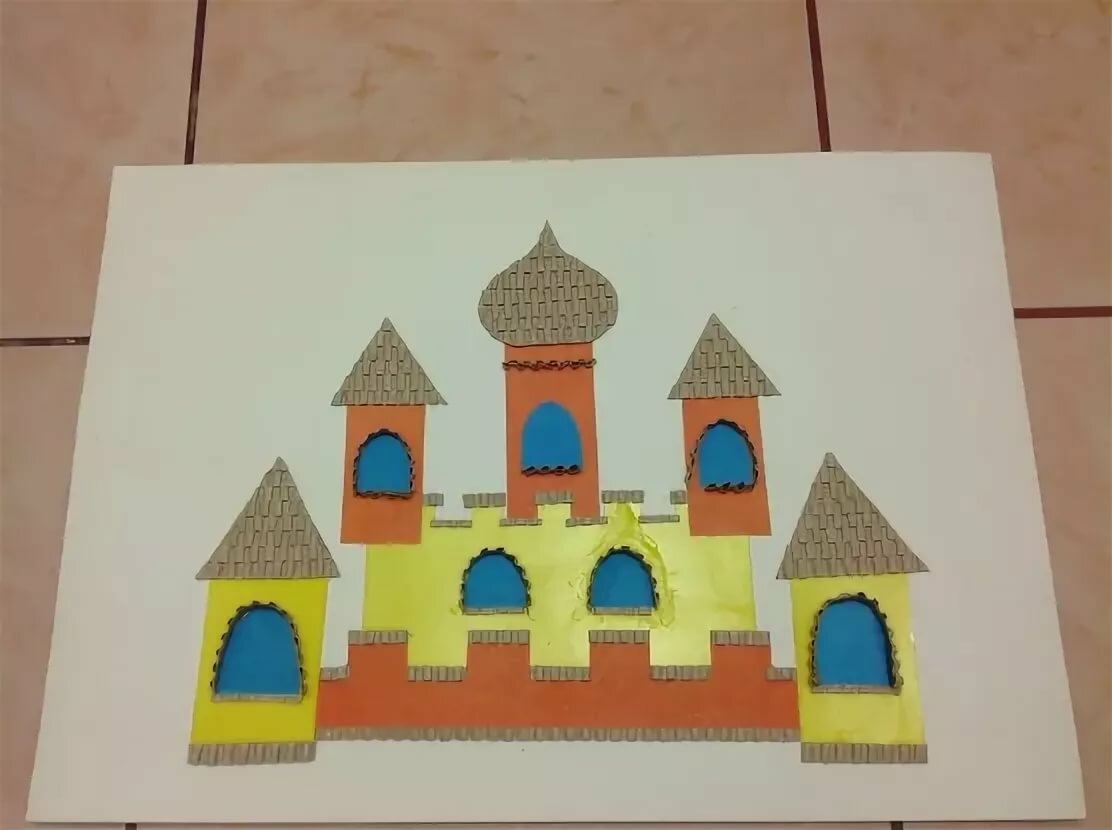 